✨　今年は、４日間開催します　✨収穫祭inいばらき蕎麦の会新そばを味わい尽くしましょう　私たちが原原種を金砂郷の地で栽培し、手刈り天日干しで収穫したそばも限定で提供します。ぜひ召し上がってください♪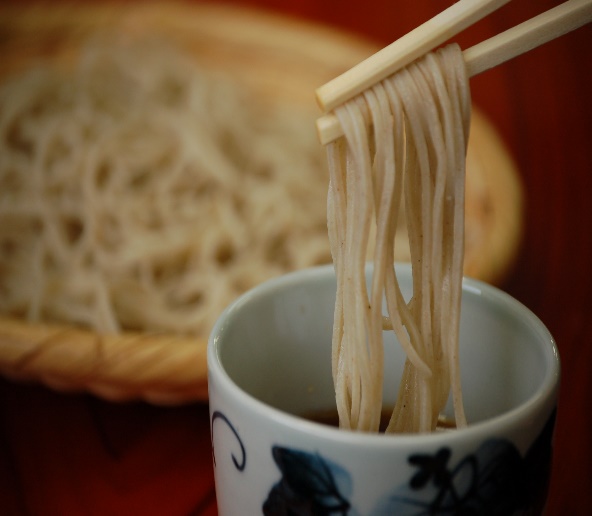 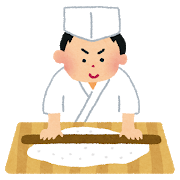 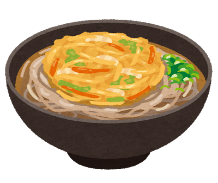 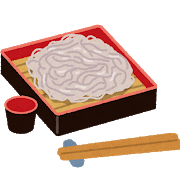 ２０２2年１１月１９日（土）～２０日（日）　２日間２０２2年１２月３日（土）、４日（日）　２日間時間　１０：００～１４：００　雨天決行（雨天時は室内）会場　いばらき蕎麦の会　金砂交流館　駐車場　　　　　　　　　　【常陸太田市下宮河内町８２０】　メニュー　もりそば、かけそば、プレミアムもりそば　　　　　　天ぷら（季節の野菜など） ☆お問合せ☆いばらき蕎麦の会　茨城県常陸太田市下宮河内町８２０事務局携帯　　090-4057-1838   会場案内図　　駐車場は、他にもございます。当日係の者がご案内いたします。２０日（日）は、西金砂登山マラソンの為、１０時３０分まで交通規制があります。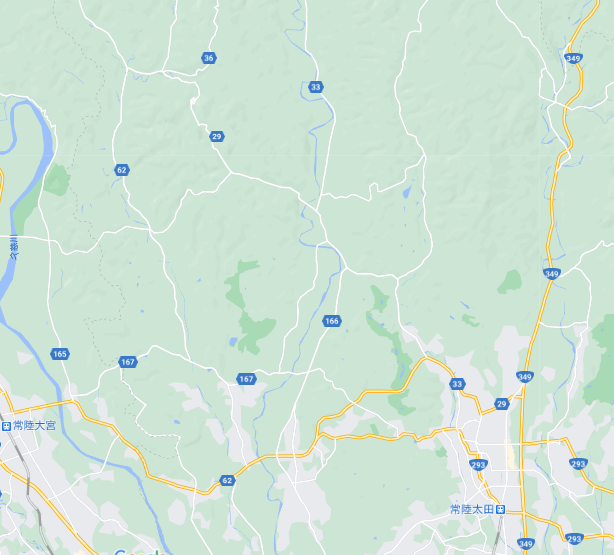 お車でお越しの方　🚙● 国道118号線より 上大賀のファミリーマートを常陸太田方面へ 車で１５分● 国道２９３号線より 大方西のセブンイレブンを大子方面へ 車で１５分● 国道349号線より 里美大橋入り口を大宮方面へ 車で20分（里美方面からお越しの場合）● 国道349号線より 三才町交差点を大宮方面へ 車で20分（水戸方面からお越しの場合）※金砂郵便局を曲がってすぐ右側に駐車場があります。会場は、左上になります。